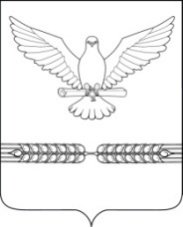 АДМИНИСТРАЦИЯ СТАРОЛЕУШКОВСКОГО СЕЛЬСКОГО ПОСЕЛЕНИЯ ПАВЛОВСКОГО РАЙОНАПОСТАНОВЛЕНИЕот 22.03.2019                                                                  № 45ст-ца СтаролеушковскаяОб организации перехода администрации Старолеушковского сельского поселения Павловского района на использование отечественного офисного программного обеспечения Во исполнение положений приказа Министерства цифрового развития, связи  и  массовых  коммуникаций Российской Федерации от 4 июля 2018 года № 335 «Об утверждении методических рекомендаций по переходу органов исполнительной власти субъектов Российской Федерации и органов местного самоуправления муниципальных образований Российской Федерации на использование отечественного офисного программного обеспечения, в том числе ранее закупленного офисного программного обеспечения» (далее – Приказ), постановляю:Утвердить план мероприятий и график перехода администрации Старолеушковского сельского поселения Павловского района на использование отечественного офисного программного обеспечения на период до 2020 года (приложение). Назначить ответственным должностным лицом за организацию перехода администрации Старолеушковского сельского поселения Павловского  района на использование отечественного офисного программного обеспечения, внесенного в единый реестр российских программ для электронных вычислительных машин и баз данных, заместителя главы Старолеушковского сельского поселения Павловского  района А.К.Стрельцова.Сотрудникам администрации Старолеушковского сельского поселения Павловского района организовать работу по выполнению мероприятий данного плана-графика.  Рекомендовать руководителям подведомственных муниципальных учреждений и предприятий администрации Старолеушковского сельского поселения Павловского района в срок до 1 апреля 2019 года  утвердить собственные планы мероприятий и графики перехода на использование отечественного офисного программного обеспечения на основании приложения № 4 методических рекомендаций, утвержденных Приказом.Контроль за выполнением настоящего постановления оставляю за собой.Постановление  вступает в силу со дня его подписания.Глава Старолеушковского сельскогопоселения Павловского района                                                          Р.М.Чепилов